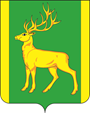 РОССИЙСКАЯ       ФЕДЕРАЦИЯИРКУТСКАЯ     ОБЛАСТЬ     АДМИНИСТРАЦИЯ МУНИЦИПАЛЬНОГО ОБРАЗОВАНИЯКУЙТУНСКИЙ РАЙОН                                                  ПОСТАНОВЛЕНИЕ «10» декабря 2019 г.                       р. п. Куйтун                                                   №1071-пО предоставлении отчетности органов местного самоуправления муниципального образования Куйтунский район по итогам 2019 годаНа основании приказа Федеральной службы государственной статистики от 30.12.2015 № 671 «Об утверждении статистического инструментария для организации Министерством культуры Российской Федерации федерального статистического наблюдения за деятельностью учреждений культуры», распоряжения Министерства культуры и архивов Иркутской области от 26 ноября 2019 года, № 56-426-мр руководствуясь ст. 37, 46   Устава муниципального образования Куйтунский районП О С Т А Н О В Л Я Е Т:1. Отделу культуры администрации муниципального образования Куйтунский район (Колесова Е.Е.) довести до сведения органов местного самоуправления муниципальных образований Куйтунского района письмо отдела культуры администрации муниципального образования Куйтунский район, определяющее форму составления иной отчётности до 10 декабря 2019 года.2. Утвердить прилагаемый График приема отделом культуры администрации муниципального образования Куйтунский район, статистической и иной отчетности органов местного самоуправления муниципальных образований Куйтунского района и учреждений культуры муниципального образования Куйтунский район (далее – график) по формам № 6-НК, № 7-НК (Приложение 1)3. Рекомендовать главам муниципальных образований Куйтунского района направить руководителей учреждений культуры или иных должностных лиц для сдачи статистической и иной отчетности в сроки, установленные графиком.4. Начальнику организационного отдела администрации муниципального образования Куйтунский район Рябиковой Т.А.:- ознакомить глав муниципальных образований Куйтунского района с постановлением под подпись. - разместить постановление на сайте муниципального образования Куйтунский район в сети «Интернет». 5. Настоящее постановление вступает в силу со дня его подписания.          6. Контроль за исполнением постановления возложить на заместителя мэра по социальным вопросам администрации муниципального образования Куйтунский район Кравченко О.Э.Мэр муниципального образования Куйтунский район 											А.П. МариПриложение 1к постановлению  администрации муниципального образования Куйтунский районот «10» декабря 2019 г.№ 1071-пГрафик приема отделом культуры администрации муниципального образования Куйтунский район, статистической и иной отчетности органов местного самоуправления муниципальных образований Куйтунского района и учреждений культуры муниципального образования Куйтунский район№Наименование учрежденияДата сдачи отчетаВремя сдачи отчета1МКУК «Алкинское социально-культурное объединение»10.12.2019 г09.00-11.00 ч2МКУК Андрюшинское централизованное культурно-досуговое объединение»10.12.2019 г11.00-13.00 ч3МКУК «Барлукский социально-культурный центр»11.12.2019 г10.00-12.00 ч4МКУК «Большекашелакский социально-культурный центр»11.12.2019 г14.00-16.00 ч5МКУК  Кундуйский социально-культурный центр»12.12.2019 г10.00-12.00 ч6МКУК Культурно-развлекательный центр «Колос»12.12.2019 г14.00-16.00 ч7МБМУК  Социально-культурный центр «Кадинский»13.12.2019 г10.00-12.00 ч8МКУК Социально-культурный центр «Радуга»16.12.2019 г09.00-11.00 ч9МКУК «Карымский  социально-культурный центр»16.12.2019 г11.00-13.00 ч10МКУК «Ленинский центр досуга»17.12.2019 г09.00-11.00 ч11МКУК «Мингатуйский  социально-культурный центр»17.12.2019 г11.00-13.00 ч12МКУК «Новотельбинский  социально-культурный центр»18.12.2019 г10.00-11.00 ч13МКУК «Панагинский социально-культурный центр»18.12.2019 г12.00-13.00 ч14МКУК «Лермонтовский социально-культурный центр»18.12.2019 г14.00–16.00 ч15МКУК «Тулюшский культурно-досуговый центр»19.12.2019 г09.00-11.00 ч16МКУК  Уховский   социально-культурный центр «Сибирь»19.12.2019 г11.00-13.00 ч17МКУК «Усть-Кадинский социально-культурный центр»20.12.2019 г09.00-11.00 ч18МКУК Уянский социально-культурный центр»20.12.2019 г11.00-13.00 ч19МКУК «Харикский социально-культурный центр»23.12.2019 г10.00-12.00 ч20МКУК «Чеботарихинский социально-культурный центр»23.12.2019 г14.00-16.00 ч